At least five more of the accused died in prison.
"When I put an end to the Court there ware at least fifty persons in prision in great misery by reason of the extream cold and their poverty, most of them having only spectre evidence against them and their mittimusses being defective, I caused some of them to be lettout upon bayle and put the Judges upon consideration of a way to reliefe others and to prevent them from perishing in prision, upon which some of them were convinced and acknowledged that their former proceedings were too violent and not grounded upon a right foundation ... The stop put to the first method of proceedings hath dissipated the blak cloud that threatened this Province with destruccion;..."— Governor William Phips, February 21st, 1693[2]At least five more of the accused died in prison.
"When I put an end to the Court there ware at least fifty persons in prision in great misery by reason of the extream cold and their poverty, most of them having only spectre evidence against them and their mittimusses being defective, I caused some of them to be lettout upon bayle and put the Judges upon consideration of a way to reliefe others and to prevent them from perishing in prision, upon which some of them were convinced and acknowledged that their former proceedings were too violent and not grounded upon a right foundation ... The stop put to the first method of proceedings hath dissipated the blak cloud that threatened this Province with destruccion;..."— Governor William Phips, February 21st, 1693[2]At least five more of the accused died in prison.
"When I put an end to the Court there ware at least fifty persons in prision in great misery by reason of the extream cold and their poverty, most of them having only spectre evidence against them and their mittimusses being defective, I caused some of them to be lettout upon bayle and put the Judges upon consideration of a way to reliefe others and to prevent them from perishing in prision, upon which some of them were convinced and acknowledged that their former proceedings were too violent and not grounded upon a right foundation ... The stop put to the first method of proceedings hath dissipated the blak cloud that threatened this Province with destruccion;..."— Governor William Phips, February 21st, 1693[2]At least five more of the accused died in prison.
"When I put an end to the Court there ware at least fifty persons in prision in great misery by reason of the extream cold and their poverty, most of them having only spectre evidence against them and their mittimusses being defective, I caused some of them to be lettout upon bayle and put the Judges upon consideration of a way to reliefe others and to prevent them from perishing in prision, upon which some of them were convinced and acknowledged that their former proceedings were too violent and not grounded upon a right foundation ... The stop put to the first method of proceedings hath dissipated the blak cloud that threatened this Province with destruccion;..."— Governor William Phips, February 21st, 1693[2]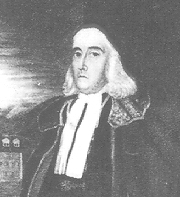 http://law2.umkc.edu/faculty/projects/ftrials/salem/SAL_BSTO.HTMWilliam Stoughton    William Stoughton was born on September 30, 1631 in England. His parents, Israel and Elizabeth Stoughton, owned a great deal of land in the Massachusetts Bay area. From an early age, Stoughton was interested in the ministry. At age nineteen, he earned a degree in theology from Harvard College, then returned to England where he received an M.A. from Oxford in April 1652. Stoughton continued his studies at Oxford until he lost his fellowship in 1660.     Two years later Stoughton left England for the colonies, finding a job as a preacher in a Dorchester, Massachusetts church. Stoughton was generally praised for his preaching ability and offered the job of church pastor.     Following the revocation of the Massachusetts Charter and the reassertion of English control over the colony, Stoughton entered political life. He served as a Deputy President of the colony's temporary government from 1674 to 1676 and from 1680 to 1686. This position put him in charge of the colonial courts of justice. From 1676 to 1679 he also acted as an agent for Massachusetts at the Court of Charles II in England.     Although he lacked any legal education, Stoughton was appointed Chief Justice of Massachusetts, a position he continued to hold until shortly before his death.      Following the outbreak of witchcraft accusations in Salem, Phips appointed Stoughton chief justice of the newly formed Court of Oyer and Terminer. Stoughton, possibly because of both his past theological training and lack of legal training , allowed many deviations from normal courtroom procedure during the witchcraft trials. In addition to admitting spectral evidence, the court allowed private conversations between accusers and judges, permitted spectators to interrupt the procedures with personal remarks, forbid defense counsel for the accused, and placed judges in the role of prosecutors and interrogators of witnesses. Although he acted as chief justice in the Court of Oyer and Terminer during the Salem witches trials, Stoughton suffered little political damage. In 1694, he became acting governor when Phips returned to London to defend his administration against claims of corruption. Stoughton died on July 7, 1701.By Patricia Chappine    http://education-portal.com/academy/lesson/spectral-evidence-in-the-salem-witch-trials-definition-lesson-quiz.html#lessonSpectral Evidence  The evidence used in these cases included confessions given under torture, supposed eyewitness testimony, and physical inspections of the accused. Perhaps most disturbing was the admission ofspectral evidence, or evidence based on the visions or dreams of the accusers.The girls insisted that they saw the accused witch's specter (spirit or ghostly apparition) tormenting them or others. Sometimes the specter appeared as an animal, called a witch's familiar. Importantly, the physical body of a witch could appear in one place while his or her specter was in another. In a deposition statement dated April 11, 1692, Mary Walcott, one of the girls responsible for the accusations, testified that the apparition of Elizabeth Proctor '...most grievously afflicted me by biting, pinching, and almost choking me. . .' This evidence was considered valid based on the Puritanreligious belief that the devil and his helpers were real and could affect the world in very serious ways.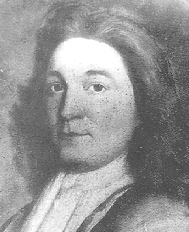 Governor Phips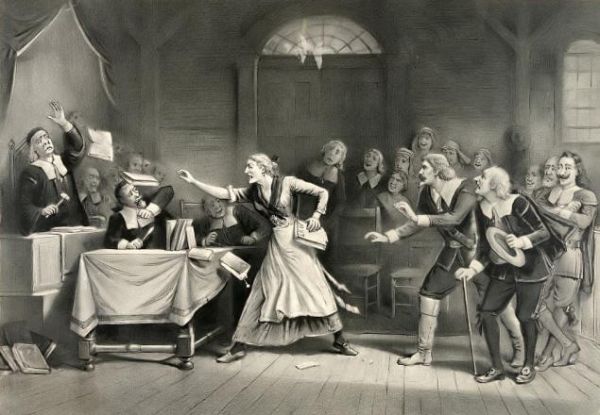 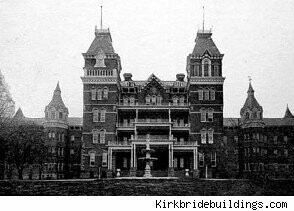 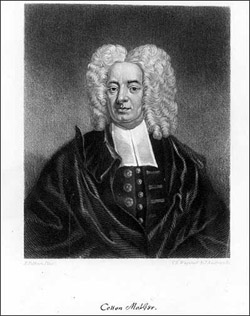 